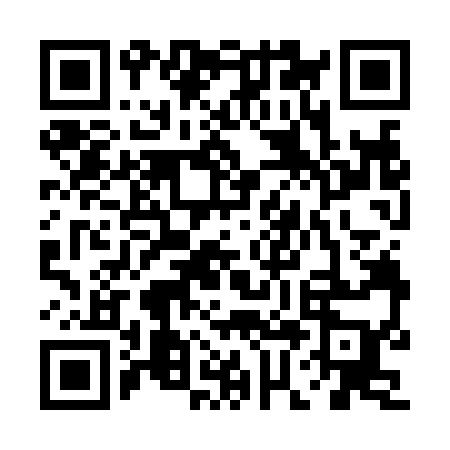 Ramadan times for Crawfordsville, Arkansas, USAMon 11 Mar 2024 - Wed 10 Apr 2024High Latitude Method: Angle Based RulePrayer Calculation Method: Islamic Society of North AmericaAsar Calculation Method: ShafiPrayer times provided by https://www.salahtimes.comDateDayFajrSuhurSunriseDhuhrAsrIftarMaghribIsha11Mon6:076:077:171:114:337:067:068:1612Tue6:066:067:151:114:337:077:078:1613Wed6:046:047:141:114:347:087:088:1714Thu6:036:037:131:104:347:097:098:1815Fri6:026:027:111:104:347:097:098:1916Sat6:006:007:101:104:357:107:108:2017Sun5:595:597:081:094:357:117:118:2118Mon5:575:577:071:094:357:127:128:2219Tue5:565:567:061:094:367:137:138:2320Wed5:545:547:041:094:367:147:148:2321Thu5:535:537:031:084:367:147:148:2422Fri5:515:517:011:084:377:157:158:2523Sat5:505:507:001:084:377:167:168:2624Sun5:485:486:581:074:377:177:178:2725Mon5:475:476:571:074:377:187:188:2826Tue5:455:456:561:074:387:187:188:2927Wed5:445:446:541:064:387:197:198:3028Thu5:425:426:531:064:387:207:208:3129Fri5:415:416:511:064:387:217:218:3130Sat5:395:396:501:064:397:227:228:3231Sun5:385:386:491:054:397:227:228:331Mon5:365:366:471:054:397:237:238:342Tue5:355:356:461:054:397:247:248:353Wed5:335:336:441:044:397:257:258:364Thu5:325:326:431:044:397:267:268:375Fri5:305:306:421:044:407:267:268:386Sat5:295:296:401:044:407:277:278:397Sun5:275:276:391:034:407:287:288:408Mon5:265:266:381:034:407:297:298:419Tue5:245:246:361:034:407:307:308:4210Wed5:235:236:351:024:407:307:308:43